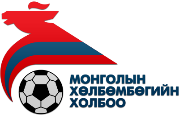 ХӨЛБӨМБӨГИЙН ТОГЛОГЧ ЗЭЭЛИЙН ГЭРЭЭ /МАЯГТ/Гэрээний дугаар___	Энэхүү Хөлбөмбөгийн тоглогч зээлийн гэрээ /цаашид “Гэрээ” гэх/-г нэг талаас ________________________ клуб /..........клубийн регистер нөхөх............./, түүнийг төлөөлөн ____________________ ажилтай __________ овогтой _________________ /цаашид “зээлдүүлэгч” гэх/ ба ,Тамирчин______________ овогтой ________________ /регистрийн дугаар/ нар   /цаашид “Тамирчин” гэх/ ба ,Нөгөө талаас ________________________ клуб /..........клубийн регистер нөхөх............./, түүнийг төлөөлөн ____________________ ажилтай __________ овогтой _________________ /цаашид “зээлдэгч” гэх/ бид Олон улсын хөлбөмбөгийн холбоо/FIFA/, Азийн хөлбөмбөгийн холбоо/AFC/, Монголын Хөлбөмбөгийн Холбоо /МХБХ/-ны дүрэм, журмууд, шийдвэрүүд, холбогдох эрх зүйн баримт бичгүүд болон Монгол улсын хүчин төгөлдөр хууль тогтоомжийг удирдлага болгон дараах нөхцлөөр харилцан тохиролцож ....... оны ...... сарын ......-ны өдөр байгуулав. ЕРӨНХИЙ ЗҮЙЛЭнэхүү гэрээгээр зээлдэгч, зээлдүүлэгч, тоглогч гурван талын хэлэлцээг зохицуулах бөгөөд зээлдүүлэгч клуб тодорхой хугацаа, нөхцөлтэйгөөр тоглогчийг өөрийн хүсэлтийнх нь дагуу зээлдэгч клубт шилжүүлэх, МХБХ-нд бүртэл үүсгэх,  гэрээний хугацаа дуусгавар болоход тоглогчийг буцаан зээлдүүлэгч клубт шилжүүлэх харилцааг зохицуулна.Гэрээнд заасан хугацааны туршид тоглогч нь зээлдэгч клубийн нэрийн өмнөөс тэмцээн, тоглолтууд, бэлтгэл сургуулилт, уулзалтуудад оролцох болон хууль тогтоомжид нийцсэн бусад үйл ажиллагаанд хамрагдах, зээлдэгч клуб нь тамирчныг тэмцээн болон бэлтгэл сургуулилтад оролцуулах, тоглогчийг сайжруулан дээшлүүлэх, гэрээнд өөрөөр заагаагүй бол цалин хөлс, шагнал урамшуулал олгохтой холбогдсон хөлбөмбөгийн үйл ажиллагаанд талууд хамтран оролцох харилцааг зохицуулна.ГЭРЭЭНИЙ ХУГАЦАА Гэрээний эхлэх хугацаа    /................./  болон гэрээ дуусгавар болох хугацаа   /............../ Гэрээний нийт үргэлжлэх хугацаа : ............. сар/ улирал/ жил Гэрээний хугацаа дуусч талууд цааш сунгах санал гаргаагүй бол тоглогч зээлдүүлэгч клубт автоматаар шилжинэ.ЦАЛИН УРАМШУУЛАЛ, ЗЭЭЛИЙН ТӨЛБӨРЗээлдэгч болон зээлдүүлэгч талын харилцан тохиролцсоны дагуу зээлийн төлбөр ........ төгрөг байна. /талууд зээлийн төлбөр тохироогүй бол хоосон /0/ орхиж болно./Тоглогчид олгох хөдөлмөрийн хөлс нь 1 сард ......................... /.........................../ байна. Цалин хөлсийг талууд харилцан тохиролцсоны үндсэн дээр улирлын туршид олгох тоо хэмжээг тогтоож болно.  /талууд тоглогчид олгох хөлсийг тохироогүй бол хоосон /0/ орхиж болно/Цалин хөлсийг сар бүрийн ___-ны өдөр,  тоглогчийн _________________ банкны ________________ тоот харилцах дансаар тамирчинд шилжүүлнэ. Клуб нь тамирчинд тоглолтын үр дүн; дотоодын болон олон улсын тэмцээнд оролцсон байдал; тамирчны гүйцэтгэлийн чанар зэргээс шалтгаалан нэмэгдэл хөлс, шагнал урамшууллыг олгож болно.Шагнал, урамшууллын хувь хэмжээг клубээс тогтооно. КЛУБҮҮДИЙН ЭРХ, ҮҮРЭГЗээлдүүлэгч клуб дараах эрх, үүрэгтэй: Тоглогчийг харилцан зөвшилцөөнд үндэслэн зээлдүүлэгч клубт гэрээнд заасан хугацааны туршид шилжүүлэх;Тоглогч шилжилт хөдөлгөөний бүртгэлийг хөтлөх, зохих журмын дагуу системд оруулах;Зээлдэгч клубтэй тохиролцсон тохиолдолд зээлийн төлбөр авахаар шаардах;Зээлийн хугацаа дуусахад тоглогчийг хүлээж авах;Тоглогчийн карьерт болон клубийн эрх ашигт нийцсэн шилжилт хөдөлгөөнийг хийх бол тухайн тоглогчийг дараагийн клубт шилжүүлэх боломжоор хангаж хэлэлцээрийг хийнэ; ОУХБХ болон АХБХ-ны дүрэм журмууд болон МХБХ-ны дүрэм, журам болон тэдгээрт нийцүүлэн гаргасан үндсэн хэм хэмжээ, шийдвэрүүдийг мөрдөх.Зээлдэгч клуб дараах эрх, үүрэгтэй:Клубын удирдлага /үүнд: менежер, ахлах дасгалжуулагч/-аар тамирчдын гүйцэтгэл хангагдана;Гэрээнд заасан цалин урамшуулал ба зээлийн төлбөрийг тогтоосон хугацаагаар олгох; Клубын дотоод журмыг тамирчинд танилцуулах;Гэрээний хугацаанд тамирчин бэртэл, гэмтлээс урьдчилан сэргийлэх арга хэмжээг авах, бэртсэн гэмтсэн тохиолдолд эмчилгээ, сувилгаа, нөхөн сэргээлт зэргийг хариуцан, хяналт тавьж ажиллах;Клуб гэрээний хугацаанд тамирчныг гэнэтийн ослын /бэртэл гэмтэл/ даатгалд хамруулах;Тамирчныг бэлтгэл болон тэмцээн /тоглолт/-д шаардлагатай  хувцас хэрэгслээр хангах;Хүний эрхийн хамгаалалтын нөхцлүүдийг сахин мөрдөх /үүнд тамирчдын эрхийг тэдэнд чөлөөтэйгээр тайлбарлан таниулах/;ОУХБХ болон АХБХ-ны дүрэм журмууд болон МХБХ-ны дүрэм, журам болон тэдгээрт нийцүүлэн гаргасан үндсэн хэм хэмжээ, шийдвэрүүдийг мөрдөх.ТАМИРЧНЫ ЭРХ, ҮҮРЭГТамирчин дараах эрх, үүрэгтэй: Гэрээний 1.2 дахь хэсэгт заасан бүх үйл ажиллагаанд клубын удирдлага, дасгалжуулагчаас баталсан хуваарь болон зааврын дагуу тухай бүр тогтмол  оролцох;Клубээс тогтоосон үед тоглогчид олгосон хувцас хэрэгслийг бэлтгэлийн болон тэмцээний үеэр хэрэглэх;Бие бялдрын хувьд өөрийгөө хөгжүүлэх болон эрүүл амьдралын хэв маягийг дэмжих;Согтууруулах ундаа, мансууруулах бодис, сэтгэцэд нөлөөлөх аливаа хорт бодисыг хэрэглэхгүй байх, тэдгээртэй холбоотой үйл ажиллагаа явуулдаг олон нийтийн газраар үйлчлүүлэхгүй байх;Тоглолт, бэлтгэл сургуулилтанд оролцож байхдаа спортын бус авир үл гаргах, тоглолтын албаны хүмүүсийн шийдвэрийг хүлээн зөвшөөрөх, үүнтэй холбоотой дүрэм журмыг суралцах;Тоглолт, бэлтгэл, сургалтын үеэр хүмүүст спортлог зан авир гаргаж, биеэ зөв авч явах, тоглолтын дүрмийг дагах, тоглолтод хамааралтай албаны хүмүүсийн шийдвэрийг хүлээн зөвшөөрч, сахин биелүүлэх;Клубын өмчийн хөрөнгийг арчлах ба гэрээний хугацаа дуусгавар болсноор клубт буцаан олгохоор заасан эд хөрөнгийг буцаан өгөх;Гэрээний хугацаанд тамирчин клубээс гэнэтийн ослын /бэртэл гэмтэл/ олговор авах;Хэвлэл мэдээлэлтэй харилцахдаа хөлбөмбөгийн ирээдүй мөн клубын нэр хүндийг хамгаалах, мөн клубын эрх ашгийг хохироох аливаа мэдэгдлээс зайлсхийх; Холбооны дүрэм, журмууд, ОУХБХ, АХБХ, МХБХ-ны тушаал, тогтоол, захирамжууд болон тэдгээрт нийцүүлэн гаргаж баталсан шийдвэрүүдийг дагаж мөрдөх.СЭРГЭЭШКлуб болон тоглогч нь Допингийн эсрэг хүчин төгөлдөр үйлчилж байгаа дүрэм, журмуудыг дагаж мөрдөнө.Сэргээш хэрэглэх гэж Дэлхийн Допингийн эсрэг байгууллагаас баталдаг хориглосон жагсаалтад буй бодисыг хориглосон арга хэрэгслээр хэрэглэхийг хэлнэ.Клуб сэргээш хэрэглэсэн нь нотлогдсон тоглогчид зохих арга хэмжээ авах, гэрээг хэрэг бүрт ялгавартай хандах зарчимд үндэслэн цуцлах эрхтэй. МӨРИЙТЭЙ ТОГЛООМ БОЛОН ТОГЛОЛТ НАЙМААЛЦАХКлуб болон тоглогч нь МХБХ болон мөрийтэй тоглоом, тоглолт наймаалцахын эсрэг үйл ажиллагаа явуулдаг олон улсын хөлбөмбөгийн байгууллагаас гаргасан бүхий л баримт бичиг, хэм хэмжээнд захирагдана.Талууд МХБХ-ноос зохион байгуулсан тэмцээний тоглолтын үйл явц болон үр дүнгийн талаар мөрий тавих болон түүнтэй төсөөтэй үйл ажиллагаанд өөрийн болон гуравдагч этгээдэд ашигтай байдал шууд болон шууд бусаар бий болгохгүй байна.ТОГЛОГЧИЙН МАРКЕТИНГИЙН ЭРХТоглогч хөл бөмбөгийн спортыг дэмжих, клубийн үйл ажиллагааг сурталчлах зорилгоор клубын тогтоосон аливаа сурталчилгааны үйл ажиллагаанд оролцоно. Тоглогч сурталчилгааны үйл ажиллагаанд клубын олгосон хувцас хэрэгслийг өмсөнө.Клуб нь тоглогчийн маркетинг дахь дүр төрхийн эрхийг бүхлээр ба/эсвэл хэсэгчлэн ашиглах эрхтэй байх хэдий ч тоглогч клубын удирдлага, хамтран ажиллагч спонсор байгууллагатай үл харшлах зарчмаар өөрийн дүр төрхийг ашиглах эрхийг хадгална.Клуб болон тоглогч нар дээрх үйл ажиллагаанд МХБХ-ны маркетинг сурталчилгааны ерөнхий зарчим, чиглэлийг баримтална. САХИЛГА БАТ, ЁС ЗҮЙКлуб тоглогчийн дагаж мөрдөх клубын дотоод журамтай байх ба үүнд сахилга бат, тоглогчийн зан байдал, үйл ажиллагаа, мөн журам зөрчсөн тохиолдолд ногдуулах сахилгын шийтгэлийг заана. Клуб тоглогчоор гэрээнд гарын үсэг зуруулахдаа тус журмыг түүнд урьдчилан танилцуулна. ГЭРЭЭГ СУНГАХ, ЦУЦЛАХГэрээг гурван тал харилцан тохиролцож сунгах ба анх байгуулсан хугацаанаас хэтрэхгүй хугацаагаар сунгана.Клуб болон тоглогч нь онцгой нөхцлөөр гэрээг цуцлах хэлцэлд тэгш эрхтэй байна. Онцгой нөхцөл үүссэн гэрээ нь зөвхөн тодорхой тохиолдолд цуцлагдана. /ОУХБХ-ны Тоглогчийн статус ба шилжилт хөдөлгөөний журмын дагуу/МАРГААН ШИЙДВЭРЛЭХ Талуудын хооронд үүссэн маргааныг харилцан зөвшилцөх замаар шийдвэрлэнэ. Хэрэв зөвшилцөлд хүрч чадахгүй тохиолдолд ОУХБХ-ны болон МХБХ-ны Тоглогчдын статус ба шилжилт хөдөлгөөний журмын дагуу шийдвэрлүүлнэ.Клуб болон тоглогчийн хоорондын гэрээнээс үүдэлтэй хохирол, нөхөн төлбөртэй холбоотой маргааныг Монгол улсын хууль тогтоомжийн дагуу шийдвэрлүүлж болно. БУСАД ЗҮЙЛ Гэрээг 3 ижил хувь байгуулах ба тоглогч, клуб, МХБХ-нд хүлээлгэн өгсөн хувь тус бүр хууль зүйн адил хүчинтэй байна. Гэрээ, түүнд оруулсан нэмэлт өөрчлөлтүүд нь гагцхүү талуудын гарын үсэг зурснаар хүчин төгөлдөр болно. Хэрэв гэрээнд орчуулга хийсэн бол талууд Монгол хэл дээрх гэрээг үндсэн эх хувь гэж үзнэ.Гэрээ болон түүний бүхий л хавсралт нь нууц байх бөгөөд хууль тогтоомжид зааснаас бусад тохиолдолд нөгөө талын бичгээр өгсөн зөвшөөрөлгүйгээр гуравдагч этгээдэд гэрээг ил гаргахыг хориглоно. Гэрээнд тусгаагүй аливаа зүйл заалтуудыг ОУХБХ, АХБХ болон МХБХ-ны зохих дүрэм, журмууд болон тэдгээрийн нэмэлт өөрчлөлтийн дагуу ойлгоно. ГЭРЭЭ БАЙГУУЛСАН ТАЛУУДЗЭЭЛДҮҮЛЭГЧ КЛУБ:Төлөөлөгчийн нэр:Клубийн нэр:Гар утас: И-мэйл хаяг:Гарын үсэг: ЗЭЭЛДЭГЧ КЛУБ: Төлөөлөгчийн нэр:Клубийн нэр:Гар утас: И-мэйл хаяг:Гарын үсэг:ТОГЛОГЧ:Нэр:Гар утас: И-Мэйл хаяг:Гарын үсэг:Огноо:Огноо:Огноо: